I can…Skip-Count by 2’s!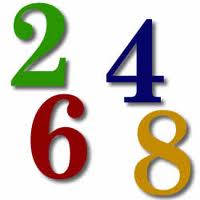 Skip-Count by 5’s!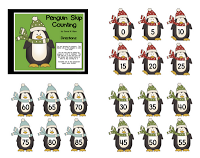 Skip-Count by 10’s!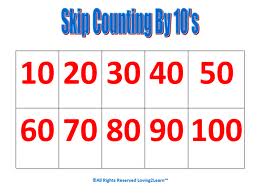 